Об утверждении Плана мероприятий по защите прав потребителей  на территории  сельского поселения Тляумбетовский сельсовет муниципального района Кугарчинский район Республики Башкортостан на 2020-2023 годыВ целях совершенствования работы по обеспечению реализации федерального законодательства о защите прав потребителей, повышения эффективности действующей системы законных интересов и прав граждан на территории сельского поселения Тляумбетовский сельсовет муниципального района Кугарчинский район Республики Башкортостан Администрация сельского поселения Тляумбетовский сельсовет муниципального района Кугарчинский район Республики БашкортостанПОСТАНОВЛЯЕТ:1. Утвердить План мероприятий по защите прав потребителей на территории  сельского поселения Тляумбетовский сельсовет муниципального района Кугарчинский район Республики Башкортостан (Прилагается).2. Назначить ответственного руководителя и уполномоченного по осуществлению личного приема граждан по вопросам защиты прав потребителей в администрации сельского поселения Абдрахимова З.Р.  – главу сельского поселения.3. Настоящее постановление подлежит обнародованию в установленном порядке и размещению на официальном сайте Администрации сельского поселения Тляумбетовский сельсовет (раздел «Защита прав потребителей).3. Настоящее постановление вступает в силу на следующий день, после дня его официального обнародования.4. Контроль за исполнением настоящего постановления   оставляю за собой.Глава сельского поселенияТляумбетовский  сельсовет                                              З.Р. Абдрахимов   Приложение №1 к постановлению Администрациисельского поселенияТляумбетовский сельсовет МРКугарчинский район РБ №12 от 19.05.2020г.План мероприятий по защите прав потребителейна территории  сельского поселения Тляумбетовский сельсовет муниципального района Кугарчинский район   Республики Башкортостанна 2020-2023 годыБашҡортостан РеспубликАһыКүгәрСен районымуниципаль районыныңТЕЛәүЕМБәТ АУЫЛ  советыауыл Биләмәһе хакимиәте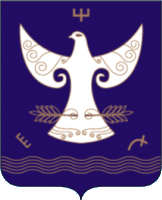  РЕСПУБЛИКА БАШКОРТОСТАН                   АДМИНИСТРАЦИЯсельского поселенияТЛЯУМБЕТОВСКИЙ сельсоветмуниципального районаКугарчинский район453334, Күгәрсен районы,Тәүәкән ауылы,Сәнкем урамы, 4Тел. 2-37-99, факс  2-37-56E-mail:  adm.ishakova@mail.ru453334, Кугарчинский районд. Тавакановоул. Сэнкем, 4Тел. 2-37-99, факс  2-37-56          E-mail: adm.ishakova@mail.ru            ҡАРАР                                                  №12 «19» май 2020 йыл             ПОСТАНОВЛЕНИЕ               «19» мая 2020 года № п/п  Наименование мероприятийСрок исполненияОтветственный исполнительОрганизационные вопросыОрганизационные вопросыОрганизационные вопросыОрганизационные вопросы1.Определение ответственного руководителя и уполномоченного на то лица по осуществлению личного приема граждан по вопросам защиты прав потребителей в администрации сельского поселения Тляумбетовский сельсовет муниципального района Кугарчинский район   Республики Башкортостан1 раз в годАдминистрация сельского поселения Тляумбетовский сельсовет муниципального района Кугарчинский район   Республики Башкортостан2. Информирование и просвещение населения по вопросамзащиты прав потребителей2. Информирование и просвещение населения по вопросамзащиты прав потребителей2. Информирование и просвещение населения по вопросамзащиты прав потребителей2. Информирование и просвещение населения по вопросамзащиты прав потребителей2.Информирование населения через официальный сайт администрации сельского поселения Тляумбетовский сельсовет муниципального района Кугарчинский район   Республики Башкортостан в Информационно-телекоммуникационной сети «Интернет»:- о сотруднике администрации сельского поселения ответственном за работу по вопросам защиты прав потребителей с указанием контактного телефона и адреса электронной почты,- о безвозмездном предоставлении населению информационных услуг по защите прав потребителей (консультирование, рассмотрение обращений, оказание содействия в составлении претензионных материалов (досудебных претензий, заявлений, исковых заявлений)),- о нормативно-правовых актах в сфере защиты прав потребителей,- об Интернет портале по защите прав потребителей Республики Башкортостан (http://zpprb.org/),- об информационно-аналитическом портале «Открытое качество» Республики Башкортостан (https://kachestvorb.ru)ЕжегодноАдминистрация сельского поселения Тляумбетовский сельсовет муниципального района Кугарчинский район   Республики Башкортостан,Госкомитет РБ по торговле (по согласованию)3.Организация выставочных экспозиций (информационных материалов (печатных буклетов, брошюр и т.д.)) по вопросам защиты прав потребителей в администрации сельского поселения.ЕжегодноАдминистрация сельского поселения Тляумбетовский сельсовет муниципального района Кугарчинский район   Республики Башкортостан,Госкомитет РБ по торговле (по согласованию)3. Оказание практической помощи населению3. Оказание практической помощи населению3. Оказание практической помощи населению3. Оказание практической помощи населению4.Прием и консультация граждан по вопросам защиты прав потребителей.По мере необходимостиАдминистрация сельского поселения Тляумбетовский сельсовет муниципального района Кугарчинский район   Республики Башкортостан,Госкомитет РБ по торговле (по согласованию)5.Рассмотрение письменных и устных обращений (заявлений, жалоб) потребителей, в том числе поступивших на личном приеме граждан, через Информационно-телекоммуникационную сеть «Интернет» и почтовой связью.ПостоянноАдминистрация сельского поселения Тляумбетовский сельсовет муниципального района Кугарчинский район   Республики Башкортостан,Госкомитет РБ по торговле (по согласованию)6.Оказание консультативно-правовой помощи потребителям в составлении (написании) претензионного материала (досудебных претензий, заявлений, исковых заявлений).По мере необходимостиАдминистрация сельского поселения Тляумбетовский сельсовет муниципального района Кугарчинский район   Республики Башкортостан,Госкомитет РБ по торговле (по согласованию)7.Ведение Журнала регистраций заявлений (жалоб), обращений по вопросам защиты прав потребителей.При поступлении заявления (жалобы)Администрация сельского поселения Тляумбетовский сельсовет муниципального района Кугарчинский район   Республики Башкортостан4. Взаимодействие администрации сельского поселения в области защиты прав потребителей с Государственным комитетом Республики Башкортостан по торговле и защите прав потребителей4. Взаимодействие администрации сельского поселения в области защиты прав потребителей с Государственным комитетом Республики Башкортостан по торговле и защите прав потребителей4. Взаимодействие администрации сельского поселения в области защиты прав потребителей с Государственным комитетом Республики Башкортостан по торговле и защите прав потребителей4. Взаимодействие администрации сельского поселения в области защиты прав потребителей с Государственным комитетом Республики Башкортостан по торговле и защите прав потребителей8.Мониторинг официального Интернет сайта Государственного комитета Республики Башкортостан по торговле и защите прав потребителей. Ознакомление с образцами претензионных материалов (досудебных претензий, заявлений, исковых заявлений).ПостоянноАдминистрация сельского поселения Тляумбетовский сельсовет муниципального района Кугарчинский район   Республики Башкортостан9.Осуществление взаимодействия с отделом защиты прав потребителей Государственного комитета республики Башкортостан по торговле и защите прав потребителей:тел. +7 (347) 218-09-78По мере необходимостиАдминистрация сельского поселения Тляумбетовский сельсовет муниципального района Кугарчинский район   Республики Башкортостан